ΘΕΜΑ: «Ορισμός εξεταστικών κέντρων για τον «Πανελλήνιο Μαθητικό Διαγωνισμό Φυσικής Λυκείου "Αριστοτέλης" 2017 και Πανελλήνιο Μαθητικό Διαγωνισμό Φυσικής Γυμνασίου "Αριστοτέλης" 2017» ΣΧΕΤ: το με αρ. πρ. Φ15/193259/Δ2/14/11/2016 έγγραφο του ΥΠ.Π.Ε.Θ.Σας ενημερώνουμε ότι, ορίζονται  εξεταστικά κέντρα στη Δ.Δ.Ε. Β΄ Αθήνας για τον  «Πανελλήνιο Μαθητικό Διαγωνισμό Φυσικής Λυκείου "Αριστοτέλης" 2017 και Πανελλήνιος Μαθητικός Διαγωνισμός Φυσικής Γυμνασίου "Αριστοτέλης" 2017» τα οποία είναι τα εξής: Εξεταστικό κέντρο: 1ο ΓΕΛ ΒΡΙΛΗΣΣΙΩΝ (τηλ: 210 6131715, φαξ: 210-6131713, email: mail@1lyk-vriliss.att.sch.gr, Διεύθυνση: ΘΕΣΣΑΛΙΑΣ ΚΑΙ ΜΑΚΕΔΟΝΙΑΣ, ΒΡΙΛΗΣΣΙΑ).Πρόεδρος: ΜΠΑΖΑΚΑΣ ΚΩΝΣΤΑΝΤΙΝΟΣ, Δ/ντής 1ου ΓΕΛ ΒΡΙΛΗΣΣΙΩΝ, κλ. ΠΕ04.01Μέλη:ΒΕΛΤΣΟΥ ΑΛΕΞΑΝΔΡΑ, Υποδιευθύντρια 1ου ΓΕΛ ΒΡΙΛΗΣΣΙΩΝ, κλ. ΠΕ06ΚΩΝΣΤΑΝΤΑΚΟΠΟΥΛΟΣ ΠΕΤΡΟΣ, Εκπ/κός 1ου ΓΕΛ ΒΡΙΛΗΣΣΙΩΝ, κλ. ΠΕ04.01ΓΚΑΤΖΙΟΣ ΓΡΗΓΟΡΙΟΣ, Εκπ/κός 1ου ΓΕΛ ΒΡΙΛΗΣΣΙΩΝ, κλ. ΠΕ04.02Εξεταστικό κέντρο: ΓΕΛ ΣΧΟΛΗΣ ΜΩΡΑΪΤΗ(τηλ: 2106795000-2106722340 φαξ: 2106795000, email: lykeio@moraitis.edu.gr, Δ/νση: ΠΑΠΑΝΑΣΤΑΣΙΟΥ ΚΑΙ ΑΓ. ΔΗΜΗΤΡΙΟΥ ΨΥΧΙΚΟ).Πρόεδρος: ΜΩΡΑΪΤΗΣ ΛΟΥΚΑΣ, Δ/ντής ΣΧΟΛΗΣ ΜΩΡΑΪΤΗ, κλ. ΠΕ04.01Μέλη:ΣΑΜΑΡΑΣ ΚΩΝΣΤΑΝΤΙΝΟΣ, Εκπ/κός ΣΧΟΛΗΣ ΜΩΡΑΪΤΗ, κλ.ΠΕ03.ΒΟΥΚΕΛΑΤΟΣ ΝΙΚΟΛΑΟΣ, Εκπ/κός ΣΧΟΛΗΣ ΜΩΡΑΪΤΗ, κλ.ΠΕ04.01ΚΟΚΜΟΤΟΣ ΙΩΑΝΝΗΣ, Εκπ/κός ΣΧΟΛΗΣ ΜΩΡΑΪΤΗ, κλ.ΠΕ04.01Εξεταστικό κέντρο: 5Ο ΓΕΛ ΧΑΛΑΝΔΡΙΟΥ(Τηλ.: 2106823818-2106823857, Φαξ: 2106832658, email: mail@5lyk-chalandr.att.sch.gr, Δ/νση Αριστοφάνους & Σαλαμίνος 15232 Χαλάνδρι.)Πρόεδρος: ΖΗΣΗΣ ΚΩΝΣΤΑΝΤΙΝΟΣ, Δ/ντής 5ου ΓΕΛ ΧΑΛΑΝΔΡΙΟΥ, κλ.ΠΕ04.01Μέλη:ΠΕΤΡΟΧΕΙΛΟΣ, ΜΗΝΑΣ, Υπ/ντής 5ου ΓΕΛ ΧΑΛΑΝΔΡΙΟΥ, κλ.ΠΕ19ΠΑΥΛΗ ΟΛΓΑ, Εκπ/κός  5ου ΓΕΛ ΧΑΛΑΝΔΡΙΟΥ, κλ. ΠΕ02ΚΑΡΑΚΩΣΤΑ ΔΕΣΠΟΙΝΑ, Εκπ/κός 5ου ΓΕΛ ΧΑΛΑΝΔΡΙΟΥ, κλ. ΠΕ11ΠΑΠΑΝΙΚΟΛΑΟΥ ΒΑΣΙΛΕΙΟΣ, Εκπ/κός 5ου ΓΕΛ ΧΑΛΑΝΔΡΙΟΥ , κλ.ΠΕ04.01ΑΓΓΕΛΗΣ ΒΑΣΙΛΕΙΟΣ ΔΙΟΙΚΗΤΙΚΟΣ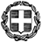 ΕΛΛΗΝΙΚΗ ΔΗΜΟΚΡΑΤΙΑΥΠΟΥΡΓΕΙΟ ΠΑΙΔΕΙΑΣ, ΕΡΕΥΝΑΣ ΚΑΙ ΘΡΗΣΚΕΥΜΑΤΩΝΠΕΡΙΦΕΡΕΙΑΚΗ Δ/ΝΣΗ Π.Ε. & Δ.Ε. ΑΤΤΙΚΗΣ  ΔΙΕΥΘΥΝΣΗ ΔΕΥΤΕΡΟΒΑΘΜΙΑΣ ΕΚΠΑΙΔΕΥΣΗΣ                               Β’ ΑΘΗΝΑΣ         ΤΜΗΜΑ ΕΚΠΑΙΔΕΥΤΙΚΩΝ ΘΕΜΑΤΩΝΑγία Παρασκευή, 07-03-2017Αριθ. Πρωτ.:  4501ΠΡΟΣ:Πανεπιστήμιο Αθηνών , Τμήμα Φυσικής Παιδαγωγικό Τμήμα Δ.Ε. Πανεπιστημίου Αθηνών Γραφείο Σχολικών ΣυμβούλωνΕνδιαφερόμενα σχολείαΤαχ. Δ/νση		: Λ. Μεσογείων 324Τ.Κ. – Πόλη 		: 153 41- Αγ. ΠαρασκευήΠληροφορίες 	: Άνθη Αναστασία, Αγγελόπουλος ΒΤηλέφωνο		: 210-6015475FAX			: 210 6000870Ιστοσελίδα	    : http://dide-v-ath.att.sch.grEmail                : grekth@dide-v-ath.att.sch.gΟ ΔΙΕΥΘΥΝΤΗΣΔ/ΝΣΗΣ Δ.Ε. Β’ ΑΘΗΝΑΣΑΘΑΝΑΣΙΟΣ ΦΑΛΟΥΚΑΣΦΥΣΙΚΟΣ-ΡΑΔΙΟΗΛΕΚΤΡΟΛΟΓΟΣ